Frog Call IdentificationSite 5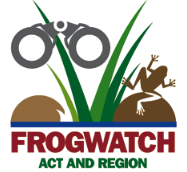 Abundance ClassesFrog Call IdentificationSite 50Frog Call IdentificationSite 51 to 5Frog Call IdentificationSite 55 to 20Frog Call IdentificationSite 520 to 50Frog Call IdentificationSite 550 to 100Frog Call IdentificationSite 5> 100SpeciesSite 5Frog #1Frog #2Frog #3Spotted grass frog Limnodynastes tasmaniensis– ‘uk, uk, uk’1 to 5XPlains froglet Crinia parinsignifera– high pitched ‘reeeeeeet’5 to 20XCommon eastern froglet Crinia signifera – ‘crick, crick, crick, crick…’Eastern banjo frog / Pobblebonk Limnodynastes dumerelii– ‘bonk’Whistling treefrog Litoria verreauxii– ‘cree… cree… cree… cree… cree…’Peron’s treefrog Litoria peronii– maniacal cackle1 to 5Smooth toadlet Uperoleia laevigata– Deep sounding ‘wwhhrrrkk…  wwhhrrrk’XBrown-striped frog Limnodynastes peronii– ‘toc’Spotted burrowing frog Neobatrachus sudelli– ascending ‘pop, pop, pop, pop, pop, pop’1 to 5Green and golden bell frog Litoria aurea– ‘wrraaaagh, wrraaaagh wrrrkk wrrkkk wrk’